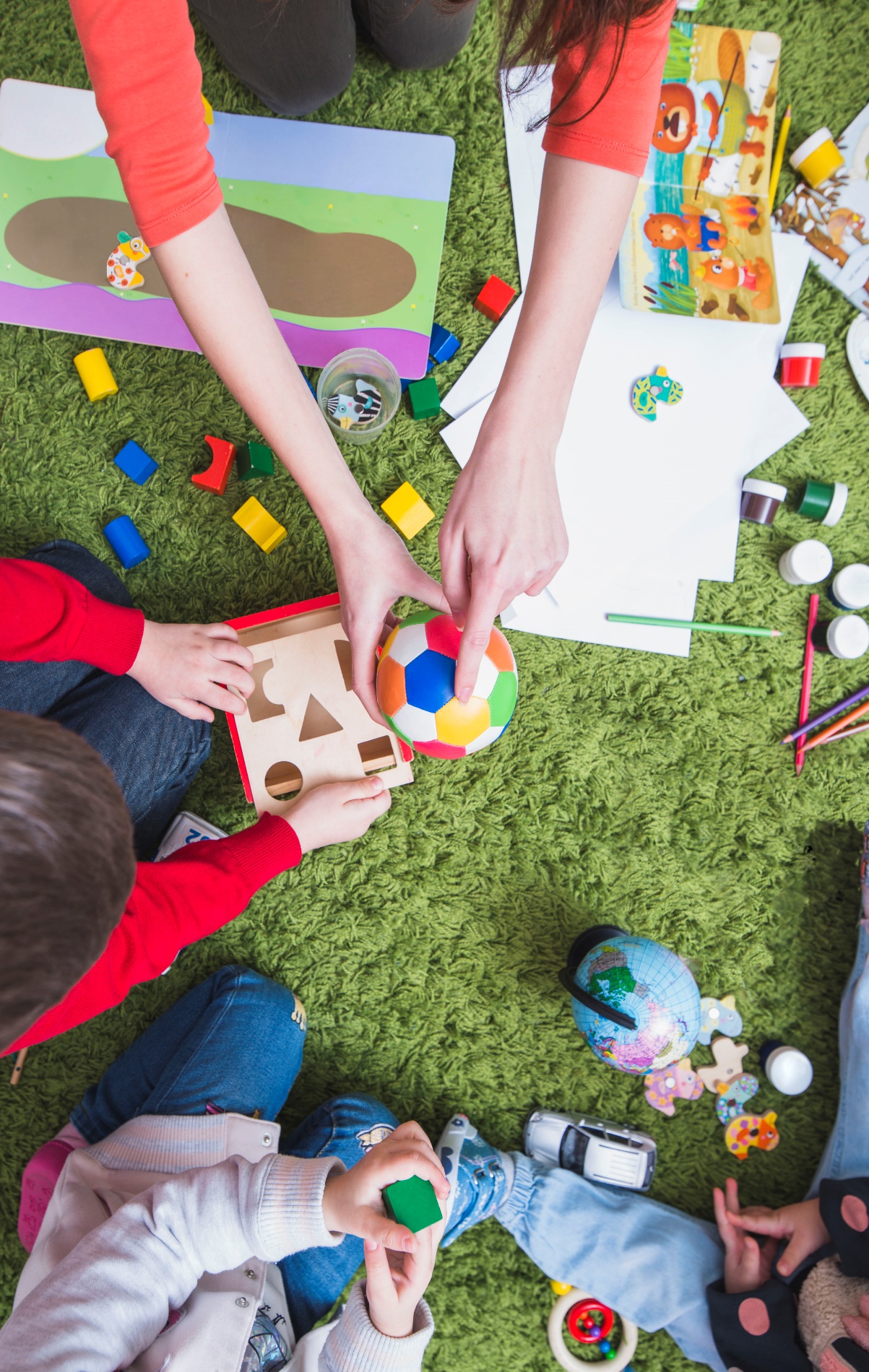 Cognition and Learning (includes assessments for reading, spelling, reasoning etc.)Cognition and Learning (includes assessments for reading, spelling, reasoning etc.)Cognition and Learning (includes assessments for reading, spelling, reasoning etc.)Cognition and Learning (includes assessments for reading, spelling, reasoning etc.)Cognition and Learning (includes assessments for reading, spelling, reasoning etc.)Cognition and Learning (includes assessments for reading, spelling, reasoning etc.)Cognition and Learning (includes assessments for reading, spelling, reasoning etc.)Cognition and Learning (includes assessments for reading, spelling, reasoning etc.)Accelerated Reader Cognition and Learning Reading programme with assessments built in for children once reading simple sentences (Y2 upwards)Yes: gives reading age and standardised scoreNo Renaissance http://www.renlearn.co.uk/accelerated-reader/ Use for whole school from Y2 upwards, not for very low Y2sAccess Reading Test (ART) Reading comprehension Looks at strengths and weaknesses in four key aspects of reading comprehension: Literal comprehension, vocabulary, inference and analysis Yes Yes Hodder: https://www.hoddereducation.co.uk/AccessReadingTest British Picture Vocabulary Scale (BPVS) Verbal reasoning Understanding of vocabulary- each word has four pictures to select from to show if they understand word meaning. Gives idea of general understanding of the world. Verbal reasoning general ability measure. Used alongside non verbal reasoning to compare. Designed for 3 - 16 years. Yes and age equivalent No GL assessment https://www.gl-assessment.co.uk/products/british-picture-vocabulary-scale-bpvs3/ Recommended for use with dyslexia portfolio screener Cognitive Abilities Test (CAT4) Cognitive abilities test Reasoning with words, numbers, shapes and designs. Designed for children and young people aged 6 -17+ years. Yes Yes GL Assessment https://www.gl-assessment.co.uk/products/cognitive-abilities-test-cat4/ Comprehensive Test of Phonological Processing - Second Edition (CTOPP-2) Phonological processing Phonological awareness, phonological memory and rapid naming. Designed for 4 years to 24 years 11 months. Yes Yes R Wagner et al (Authors) Available from: http://www.pearsonclinical.co.uk/AlliedHealth/PaediatricAssessments/PhonologicalAwareness/ctopp-2/comprehensive-test-of-phonological-processing-second-edition.aspx Dyslexia Screener First stage screening assessment for dyslexic tendencies Identifies dyslexic tendencies in pupils aged 5–16+ years and recommends intervention strategies. Digital or paper format.Yes Yes GL Assessment https://www.gl-assessment.co.uk/products/dyslexia-screener-portfolio-and-guidance/ Cheap, easy to use, online. Unreliable for very low ability or under 6.Dyslexia Portfolio Individual follow-up assessment to the Dyslexia Screener (see above) for those pupils who may have been screened as having dyslexic tendencies, or whose performance in literacy is causing concern. Assesses individual signs of dyslexia. Assesses the following: NamingSpeed Reading Speed Phoneme Deletion Non-word Reading Single Word SpellingRecall of Digits forwards Recall of Digits backward Single Word Reading Writing - copy/free writing speed Yes for each area No GL assessment https://www.gl-assessment.co.uk/products/dyslexia-screener-portfolio-and-guidance/ Need a measure of general ability for it to give a measure of level of dyslexia, which is measured A (none) to E (severe). Online report generation tool produces a report for teacher and parents. Lucid - Ability Computerised assessment of verbal and non-verbal skills Verbal consists of questions to test vocabulary, verbal analogies, logical reasoning, symbol manipulation etc. Non verbal consists of visualisation of sequences patterns etc. Paper or digital formats available for different age groups Standardised scores, Age equivalents and percentiles. Results are independent of reading attainment. Lucid Ability also gives an estimate of general intelligence. No GL Assessment https://www.gl-assessment.co.uk/products/lucid-ability/ Lucid Ability can be used with ages 4-16, has a more enjoyable format and results are interpreted graphically. Cost implication as licence needs renewing annually. Lucid - Rapid (part of the 'Lucid' suite of assessments for specific learning difficulties) Provides an indication of dyslexia Quick group/class screening for dyslexia in pupils aged 4 to 15 Consists of 4 sub-tests according to age - Phonological processing; working memory; visual-verbal integration memory; phonic decoding skills Standardised scores, Age equivalents and centiles The administrator's manual explains how to interpret results and their implications for learning. GL Assessment https://www.gl-assessment.co.uk/products/lucid/ Computerised tests, more enjoyable format, results immediate and interpreted graphical. Cost implication as licence needs renewing annually. Lucid - LASS (part of the 'Lucid' suite of assessments for specific learning difficulties) Cognition & Learning Designed to highlight differences between actual and expected literacy levels, with two versions: 8-11 years and 11-15 years. Assesses areas such as: visual memory, auditory-verbal memory, spelling,  reasoning, and reading for meaning, reading single words & phonological processing. Yes in each area No, but some preferable to read the resulting charts. GL Assessment https://www.gl-assessment.co.uk/products/lucid/ Neale Reading Analysis of Reading Ability - Second Revised British Edition - NARA II Reading - accuracy, comprehension and rate Consists of 2 parallel sets of graded passages, plus extension passages for use with more able or older pupils and diagnostic tests Yes Standardised scores, Age equivalents and percentiles No, The administrator's manual explains how to interpret results, gives case studies and advice on next steps. MD Neale (Author) Available from GL Assessment: https://www.gl-assessment.co.uk/products/neale-analysis-of-reading-ability-nara/ It can be used as a basic test of reading speed, decoding and comprehensions skills but can also be used for diagnostic purposes. Nessy - Dyslexia Quest screening Cognition and Learning. Provides a report of learning abilities associated with dyslexia. Assesses 6 cognitive ability areas, including: processing speed, phonological awareness, auditory sequential memory, visual word memory, visual sequential memory and working memory Yes in each area No, it generates a report. Nessy https://www.nessy.com/uk/product/dyslexia-screening/ New Salford Sentence Reading Test Reading - accuracy and an optional measure for checking comprehension Gives a reading age and a comprehension age. Consists of 3 equivalent sets of graded sentences. Suitable for less able readers from the age of 6 upwards. Yes Standardised scores, Age equivalents and percentiles No, the manual is clear and easy to follow. Would advise reading the manual carefully and carrying out some practice tests on children you are not concerned about. Colin McCarty and Marie Lallaway (Authors) https://www.hoddereducation.co.uk/New-Salford-Sentence-Reading-Test It is quick to administer and to score. Useful to measure progress on a termly basis. We do this on all year 3s in September and then every term for any children who are flagged up as not performing as well as they could be. Phonological Assessment Battery (PHAB) Phonological awareness and processing Designed to assess phonological processing in individual children. It is a practical measure that identifies children aged 6-14 years who have significant phonological difficulties and need special help in processing sounds in spoken language. Yes Standardised scores, Age equivalents and percentiles No, however would recommend reading the manual carefully and perhaps watching someone experienced in using it before doing on your own. It’s quite involved. GL Assessment https://www.gl-assessment.co.uk/products/phonological-assessment-battery-phab/ EPs often ask about this when there are concerns about a child or young person's literacy skills. SENCO: Scores are presented on a computer generated graph for easy visual interpretation. PM Benchmark Reading Assessment Reading - assesses instructional and independent reading levels and understanding of the texts Consists of 46 levelled fiction and non-fiction texts ranging from emergent levels to reading age 12. No No Available from: https://shop.scholastic.co.uk/series/1080 A useful screening tool for monitoring purposes. Easy to administer and can be used as often as required. Precision teachingReading - measures word recall Consists of reading target words automatically, on a daily basis. No - Proficiency level is 95% accuracy No Kent Educational Psychology Service www.sendgateway.org.uk/download.a-basic-guide-to-precision-teaching.html Quick and easy to monitor. Raven Coloured Progressive Matrices Non Verbal Reasoning Puzzles/patterns of increasing complexity - children have to identify the missing piece from 4 choices. Gives Non Verbal Reasoning general ability measure. Yes and age equivalent No John C Raven et al (Author) Available from: http://www.pearsonclinical.co.uk/Psychology/ChildCognitionNeuropsychologyandLanguage/ChildGeneralAbilities/Ravens-Educational/Ravens-Educational.aspx Sandwell Early Numeracy Test (SENT) Cognition and Learning - numeracy Assesses a pupil's ability with numbers, through exploring five strands of basic numeracy skills: identification, oral counting, value, object counting and language Yes – number age and standardised scoreSome skill required: would need a demonstration – filling booklet complicatedGL Assessment https://www.gl-assessment.co.uk/products/sandwell-early-numeracy-test-sent/Labour intensive but accurate number age and highlights areas for development. About 30 mins per childSingle Word Reading Test (SWRT) Cognition and Learning - reading Provides a measure of a child's word reading skills. Consists of 2 equivalent tests of 60 words. Designed for age 6- 16 years. Standardised scores, Age equivalents and percentiles No. The administrator's manual explains how to interpret results and gives case studies. GL Assessment https://www.gl-assessment.co.uk/products/single-word-reading-test-swrt/ A quick screening tool for monitoring purposes. Easy to administer and score. Single Word Spelling Test (SWST) Cognition and Learning - spelling A group test designed to assess spelling attainment. Suitable for 6-14 years. Digital or paper format. Consists of graded spelling lists. Yes Standardised scores, Age equivalents and percentiles No. The administrator's manual explains how to interpret results, gives case studies and advice on next steps. GL Assessment https://www.gl-assessment.co.uk/products/single-word-spelling-test-swst/ The tests link to spelling lists that provide a bank of words with similar visual and phonological patterns. Verbal Reasoning and Non Verbal Reasoning Cognition and Learning Verbal Reasoning reveals how a pupil takes on board new information by measuring their ability to engage with language. Non-Verbal Reasoning involves no reading and so provides insight into the abilities of pupils who think more easily in images than words. It also measures the potential of pupils with limited reading skills including those with dyslexia, poorly motivated pupils, and EAL pupils. Yes No GL Assessment https://www.gl-assessment.co.uk/products/verbal-reasoning-vrt-and-non-verbal-reasoning-nvrt/ Very easy to use. EPs often ask for measure of non-verbal reasoning so it’s a good one to do before a consultation. Wide Range Achievement Test 4 (WRAT-4) Measures basic academic skills Word reading, sentence comprehension, spelling and math computation. 5 – 94 years age range.Yes Yes GJ Robertson and GS Wilkinson (Authors) Available from: http://www.pearsonclinical.co.uk/Psychology/ChildCognitionNeuropsychologyandLanguage/ChildAchievementMeasures/wrat4/wide-range-achievement-test-fourth-edition-wrat4.aspx York Assessment of Reading for Comprehension (YARC) Cognition and Learning - reading Rigorous reading assessment used to identify difficulties with word recognition, reading fluency or reading comprehension Yes Standardised scores, Age equivalents and percentilesNo. The administrator's manual explains how to interpret results, gives case studies and advice on next steps. GL Assessment https://www.gl-assessment.co.uk/products/york-assessment-of-reading-for-comprehension-yarc/ Scores are presented on a computer generated graph for easy visual interpretation. Communication and Interaction Communication and Interaction Communication and Interaction Communication and Interaction Communication and Interaction Communication and Interaction Communication and Interaction Expressive Language Assessment Tool (ELAT) Speech and language Assesses children's expressive language skills. Breaks down areas of need so you can see what to target first. No, though it does give an age bracket. Through the training Really useful course and assessment. Can pinpoint issues to decide if a referral is needed, plus can inform teaching. Universally Speaking - The Communication Trust Speech, language and communication issues Checklist of statements to RAG rate what children should achieve, at each stage of their development, from 5-11 years. No No https://www.thecommunicationtrust.org.uk/resources/resources/resources-for-practitioners/universally-speaking.aspx A useful developmental guide with advice and top tips. Wellcomm screening Communication and Interaction Assesses child's current level speech and language. Designed for early years (6 months - 6 years) No but it is a very detailed report Yes GL Assessment https://www.gl-assessment.co.uk/products/wellcomm/ Social, Emotional and Mental HealthSocial, Emotional and Mental HealthSocial, Emotional and Mental HealthSocial, Emotional and Mental HealthSocial, Emotional and Mental HealthSocial, Emotional and Mental HealthSocial, Emotional and Mental HealthThe Boxall Profile Social, emotional and mental health difficulties Supports early identification, target setting, interventions and monitoring progress. No No. The administrator's manual explains how to interpret results, gives case studies and advice on next steps. Would advise reading the manual carefully. https://nurturegroups.org/introducing-nurture/boxall-profile SENCO: Provides a guide to select interventions and monitor target behaviour. SENCO: needs careful explanation Strengths and difficulties questionnaire (SDQ) Social, emotional and mental health difficulties strengths and difficulties Checklist of statements for any age group. Breaks down the child or young person's strengths and weaknesses and highlights areas to work on in social skills groups etc. Can also be used as part of the process to refer to CAMHS. No No Various online sources plus CAMHS. For example, available from: http://www.sdqinfo.com/ CAMHS require these for a referral; we use the numbered version in school rather than the boxes because it’s easier to score. For parents, we always provide the one with boxes. MiscellaneousMiscellaneousMiscellaneousMiscellaneousMiscellaneousMiscellaneousMiscellaneousDetailed Assessment of Speed of Handwriting (DASH) Speed of handwriting and handwriting difficulties - dysgraphia Writing speed, free and copy speeds, identifies signs of dyspraxia or dysgraphia Yes Yes A Barnett et al. (Authors) Available from: http://www.pearsonclinical.co.uk/AlliedHealth/PaediatricAssessments/PerceptualFineMotorDevelopment/DetailedAssessmentofSpeedofHandwriting(DASH)/DetailedAssessmentofSpeedofHandwriting(DASH).aspx Wide Range Intelligence Test (WRIT) Intelligence test Assessment of cognitive abilities that can be used with individuals ages 4 to 85 years. Assesses both verbal and nonverbal abilities, yielding a Verbal IQ and a Visual IQ, which generate a combined General IQ. Yes Yes J Glutting et al. (Authors) Available from: http://www.pearsonclinical.co.uk/Education/Assessments/GeneralAbility/writ/wide-range-intelligence-test-writ.aspx Lucid - Recall Working Memory - processing speed Suitable for 7-16 years. Consist of 3 subtests, Phonological loop, Visuo-spatial sketchpad and Central executive function. Standardised scores, Age equivalents and centiles The administrator's manual explains how to interpret results and offers advice on strategies to use. GL Assessment https://www.gl-assessment.co.uk/products/lucid-recall/ Computerised tests, more enjoyable format, results interpreted graphical. Cost implication as licence needs renewing annually. Digit Memory Test Working Memory Recall of graded sequences of numbers repeated forwards and then backwards. Standardised scores and percentiles No www.dyslexia-international.org/content/Informal%20tests/Digitspan.pdf Very quick and easy to administer and score. Performance Indicators for Valued Assessment and Targeted learning (PIVATS) System to assess learning and set targets for pupils well below national expectations for their age. Measures small steps in attainment, within the PIVATS structure. P scales broken down into small steps up to the revised national curriculum Y4 age related expectations. No No www.lancashire.gov.uk/pivats WRAPSLiteracyWord recognition and phonological screening – gives word recognition ageYesNoQuick and easy assessment toolDRALiteracyDiagnostic reading Analysis – assesses decoding, fluency and comprehension YesNoQuick and easy, spike profile